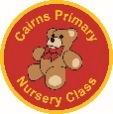 Dear Parents/Carers,Happy New Year! This term we are off to a busy start with new children joining us and making plans for the next two terms. We would like to extend a warm welcome to our new children and families, the children are settling in well to Nursery life and are having fun making friends.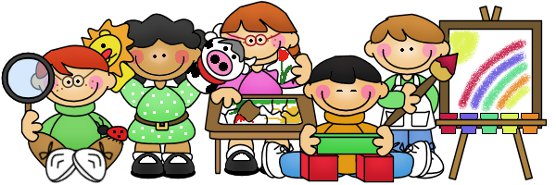 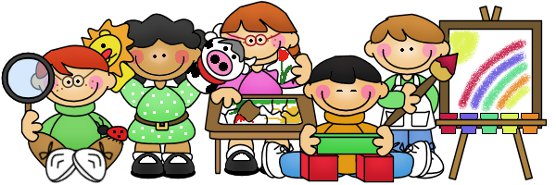 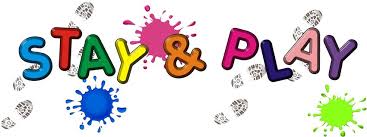 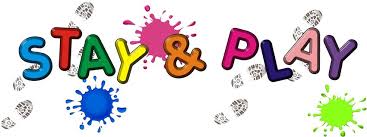 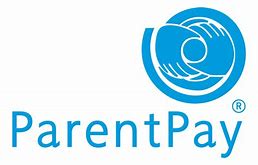 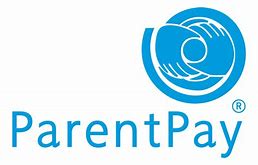 